ПРОЕКТ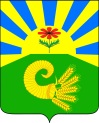 АДМИНИСТРАЦИЯ БЛАГОДАРНЕНСКОГО СЕЛЬСКОГО ПОСЕЛЕНИЯ ОТРАДНЕНСКОГО РАЙОНАПОСТАНОВЛЕНИЕОт _____________                                                                                                         № ___с. БлагодарноеОб утверждении Программы профилактики рисков причинения вреда (ущерба) охраняемым законом ценностям в рамках муниципальногожилищного контроля на 2024 годВ соответствии с Федеральным законом от 31 июля 2020 № 248-ФЗ «О государственном контроле (надзоре) и муниципальном контроле в Российской Федерации» (далее – Федеральный закон № 248-ФЗ); Постановление Правительства Российской Федерации от 25.06.2021 № 990 «Об утверждении Правил разработки и утверждения контрольными (надзорными) органами программы профилактики рисков причинения вреда (ущерба) охраняемым законом ценностям», п о с т а н о в л я ю:	1.	Утвердить Программу профилактики рисков причинения вреда (ущерба) охраняемым законом ценностям в рамках муниципального жилищного контроля на 2024 год (прилагается).	2. Общему отделу администрации Благодарненского сельского поселения Отрадненского района (Науменко) разместить настоящее постановление на официальном сайте администрации Благодарненского сельского поселения Отрадненского района.	3. Контроль за выполнением настоящего постановления оставляю за собой.	4. Постановление вступает в силу со дня его официального опубликования (обнародования).Глава Благодарненского сельскогопоселения Отрадненского района					С.В. Ветохина									ПРИЛОЖЕНИЕ									УТВЕРЖДЕНА			  постановлением администрации 		      Благодарненского сельского поселения 				   Отрадненского района		                      от ___________№ ___Программа профилактики рисков причинения вреда (ущерба) охраняемым законом ценностям в рамках муниципального жилищного контроля на 2024 годПАСПОРТI. Анализ текущего состояния осуществления вида контроля, описание текущего развития профилактической деятельности контрольного (надзорного) органа, характеристика проблем, на решение которых направлена программапрофилактики1. Настоящая Программа разработана в соответствии со статьей 44 Федерального закона от 31 июля 2021 года № 248-ФЗ «О государственном контроле (надзоре) и муниципальном контроле в Российской Федерации», постановлением Правительства Российской Федерации от 25 июня 2021года № 990 «Об утверждении Правил разработки и утверждения контрольными (надзорными) органами программы профилактики рисков причинения вреда (ущерба) охраняемым законом ценностям» и предусматривает комплекс мероприятий по профилактике рисков причинения вреда (ущерба) охраняемым законом ценностям при осуществлении муниципального жилищного контроля.Предметом муниципального жилищного контроля является соблюдение юридическими лицами, индивидуальными предпринимателями и гражданами обязательных требований, указанных в пунктах 1 – 11 части 1 статьи 20 Жилищного Кодекса Российской Федерации.Информирование юридических лиц, индивидуальных предпринимателей по вопросам соблюдения обязательных требований обеспечено посредством опубликования нормативно-правовых актов по соблюдению требований на официальном сайте муниципального образования в информационно-телекоммуникационной сети «Интернет». Проводились совещания с руководителями ресурсоснабжающих организаций по вопросам соблюдения обязательных требований законодательства.На регулярной основе давались консультации в ходе личных обращений, а также посредством телефонной связи и письменных ответов на обращения.Ежегодный план проведения плановых проверок юридических лиц и индивидуальных предпринимателей на основании ст. 9 Федерального закона «О защите прав юридических лиц и индивидуальных предпринимателей при осуществлении государственного контроля (надзора) и муниципального контроля» от 26 декабря 2008 
№ 294-ФЗ, в сфере муниципального жилищного контроля на территории муниципального образования на 2023 год не утверждался. Внеплановые проверки физических лиц не проводились.II. Цели и задачи реализации программы профилактики1. Профилактика рисков причинения вреда (ущерба) охраняемым законом ценностям направлена на достижение следующих основных целей:предотвращение рисков причинения вреда охраняемым законом ценностям;предупреждение нарушений обязательных требований (снижение числа нарушений обязательных требований) в области жилищных отношений;стимулирование добросовестного соблюдения обязательных требований всеми контролируемыми лицами;устранение условий, причин и факторов, способных привести к нарушениям обязательных требований и (или) причинению вреда (ущерба) охраняемым законом ценностям;создание условий для доведения обязательных требований до контролируемых лиц, повышение информированности о способах их соблюдения.2. Основными задачами профилактических мероприятий являются:выявление причин, факторов и условий, способствующих нарушению обязательных требований, определение способов устранения или снижения рисков их возникновения;формирование одинакового понимания обязательных требований при осуществлении муниципального жилищного контроля;укрепление системы профилактики нарушений обязательных требований путем активизации профилактической деятельности;создание условий для изменения ценностного отношения подконтрольных субъектов к рисковому поведению, формирования позитивной ответственности за свое поведение, поддержания мотивации к добросовестному поведению;создание и внедрение мер системы позитивной профилактики;повышение уровня правовой грамотности подконтрольных субъектов, в том числе путем обеспечения доступности информации об обязательных требованиях и необходимых мерах по их исполнению;инвентаризация и оценка состава и особенностей подконтрольных субъектов и оценки состояния подконтрольной сферы;установление зависимости видов, форм и интенсивности профилактических мероприятий от особенностей конкретных подконтрольных субъектов;снижение издержек контрольно-надзорной деятельности и административной нагрузки на подконтрольные субъекты.3. Профилактические мероприятия планируются и осуществляются на основе соблюдения следующих базовых принципов:понятности - представление информации об обязательных требованиях в простой, понятной, исчерпывающей форме (описание, пояснение, приведение примеров самих обязательных требований, указание нормативных правовых актов их содержащих и административных последствий за нарушение обязательных требований);информационной открытости – доступность для подконтрольных субъектов сведений об организации и осуществлении профилактических мероприятий (в том числе за счет использования информационно-коммуникационных технологий);вовлеченности – обеспечение включения подконтрольных субъектов посредством различных каналов и инструментов обратной связи в процесс взаимодействия по поводу предмета профилактических мероприятий, их качества и результативности;полноты охвата – включение в программу профилактических мероприятий максимального числа подконтрольных субъектов;обязательности – обязательное проведение профилактических мероприятий по установленным видам контроля (надзора) на регулярной и системной основе;актуальности – регулярный анализ и обновление программы профилактических мероприятий, использование актуальных достижений науки и технологий при их проведении;релевантности – выбор набора видов и форм профилактических мероприятий, учитывающий особенности подконтрольных субъектов.III. Перечень профилактических мероприятий, сроки (периодичность) их проведенияIV. Показатели результативности и эффективности программы профилактики1. Общее количество проведенных профилактических мероприятий.2. Полнота и своевременность осуществления информирования контролируемых лиц и иных заинтересованных лиц по вопросам соблюдения обязательных требований.3. Соблюдение порядка и сроков консультирования контролируемых лиц и их представителей по вопросам, связанным с организацией и осуществлением муниципального контроля.4. Снижение количества нарушений обязательных требований, выявленных по результатам проведения контрольных мероприятий.Глава Благодарненского сельского поселения							С.В. ВетохинаНаименование программыПрограмма профилактики рисков причинения вреда (ущерба) охраняемым законом ценностям в рамках муниципального жилищного контроля на 2024 годПравовые основания разработки программы профилактикиФедеральный закон от 31 июля 2020 № 248-ФЗ «О государственном контроле (надзоре) и муниципальном контроле в Российской Федерации» (далее – Федеральный закон № 248-ФЗ);Постановление Правительства Российской Федерации от 25.06.2021 № 990 «Об утверждении Правил разработки и утверждения контрольными (надзорными) 
органами программы профилактики рисков причинения вреда (ущерба) охраняемым законом ценностям»;Разработчик программы профилактики Администрация Благодарненского сельского поселения Отрадненского районаЦели программы профилактики1. Предотвращение рисков причинения вреда охраняемым законом ценностям;2. Предупреждение нарушений обязательных требований (снижение числа нарушений обязательных требований) в сфере жилищного хозяйства;3. Стимулирование добросовестного соблюдения 
обязательных требований всеми контролируемыми лицами;4. Устранение условий, причин и факторов, способных привести к нарушениям обязательных требований определение способов устранения или снижения 
рисков их возникновения5. Создание условий для доведения обязательных 
требований до контролируемых лиц, повышение 
информированности о способах их соблюдения.Задачи программы профилактики1. Выявление причин, факторов и условий, способствующих нарушению обязательных требований, определение способов устранения или снижения рисков их возникновения;2. Формирование одинакового понимания обязательных требований у всех участников при осуществлении 
муниципального жилищного контроля;3. Укрепление системы профилактики нарушений обязательных требований путем активизации профилактической деятельности;4. Создание условий для изменения ценностного 
отношения подконтрольных субъектов к рисковому поведению, формирования позитивной ответственности за свое поведение, поддержания мотивации к 
добросовестному поведению;5. Создание и внедрение мер системы позитивной 
профилактики;6. Повышение уровня правовой грамотности подконтрольных субъектов, в том числе путем обеспечения доступности информации об обязательных требованиях и необходимых мерах по их исполнению;7. Инвентаризация и оценка состава и особенностей 
подконтрольных субъектов и оценки состояния 
подконтрольной сферы;8. Установление зависимости видов, форм и интенсивности профилактических мероприятий от особенностей конкретных подконтрольных субъектов;9. Снижение издержек контрольно-надзорной деятельности и административной нагрузки на подконтрольные субъекты.Ожидаемые конечные результаты реализации программы профилактики1. Снижение рисков причинения вреда охраняемым 
законом ценностям;2. Увеличение доли законопослушных контролируемых лиц;3. Внедрение новых видов профилактических мероприятий, предусмотренных Федеральным законом 
№ 248-ФЗ и Положением о муниципальном жилищном контроле на территории Благодарненского сельского поселения Отрадненского района;4. Уменьшение административной нагрузки на контролируемых лиц;5. Повышение уровня правовой грамотности контролируемых лиц;6. Мотивация контролируемых лиц к добросовестному поведениюСроки реализации программы профилактики2024 годВиды профилактических мероприятий*Ответственный исполнитель (структурное подразделение и /или должностные лица)Периодичность проведенияСпособы проведения мероприятияИнформированиеАдминистрация Благодарненского сельского поселения Отрадненского районаНа постоянной основеПосредством размещения соответствующих сведений на официальном сайте в сети «Интернет»Обобщение правоприменительной практикиАдминистрация Благодарненского сельского поселе-ния Отрадненского районаНе реже одного раза в годПосредством подготовки доклада о правоприменительной практике, содержащего результаты обобщения правоприменительной практикиОбъявление предостереженияАдминистрация Благодарненского сельского поселе-ния Отрадненского районане позднее 30 дней со дня получения сведений, указанных в части 1 статьи 49 Федерального закона «О государственном контроле (надзоре) и муниципальном контроле в Российской Федерации»Посредством объявления контролируемому лицу предостереженияо недопустимости нарушения обязательных требованийКонсультированиеАдминистрация Благодарненского сельского поселе-ния Отрадненского районаПо обращениям контролируемых лиц и их уполномоченных представителейПри личном обращении (по графику), посредством телефонной связи, электронной почты, видео-конференц-связиСамообследованиеАдминистрация Благодарненского сельского поселе-ния Отрадненского районаПо мере обращения контролируемых лицВ автоматизированном режиме Профилактический визитАдминистрация Благодарненского сельского поселе-ния Отрадненского районаВ течение одного года с момента начала деятельностив форме профилактической беседы по месту осуществления деятельности контролируемого лица 